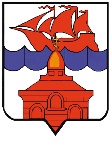 РОССИЙСКАЯ ФЕДЕРАЦИЯКРАСНОЯРСКИЙ КРАЙТАЙМЫРСКИЙ ДОЛГАНО-НЕНЕЦКИЙ МУНИЦИПАЛЬНЫЙ РАЙОНАДМИНИСТРАЦИЯ СЕЛЬСКОГО ПОСЕЛЕНИЯ ХАТАНГАПОСТАНОВЛЕНИЕО внесении изменений в постановление Администрации сельского поселения Хатанга от 09.12.2021 г. № 144-П «Об утверждении Административного регламента предоставления лицам, проживающим на территории муниципального образования «Сельское поселение Хатанга», документа, подтверждающего ведение ими традиционного образа жизни и осуществления традиционной хозяйственной деятельности коренных малочисленных народов, а также документа, подтверждающего принадлежность лиц к коренным малочисленным народам Севера»В соответствии с Законом Красноярского края от 18.12.2008 № 7-2660 «О социальной поддержке граждан, проживающих в Таймырском Долгано-Ненецком муниципальном районе Красноярского края», постановлением Правительства Красноярского края от 08.02.2011 № 76-п «Об утверждении порядков и нормативов предоставления мер социальной поддержки гражданам из числа коренных малочисленных народов Севера, проживающим на территории Таймырского Долгано-Ненецкого муниципального района», ПОСТАНОВЛЯЮ:Внести в постановление Администрации сельского поселения Хатанга от 09.12.2021 г. № 144-П «Об утверждении Административного регламента предоставления лицам, проживающим на территории муниципального образования «Сельское поселение Хатанга», документа, подтверждающего ведение ими традиционного образа жизни и осуществления традиционной хозяйственной деятельности коренных малочисленных народов, а также документа, подтверждающего принадлежность лиц к коренным малочисленным народам Севера» (далее – постановление) следующие изменения:Пункт 2.7. раздела 2. «Стандарт предоставления муниципальной услуги» приложения к постановлению изложить в следующей редакции:«2.7. Для получения муниципальной услуги – получения письма о принадлежности к коренным малочисленным народам Севера (далее – письмо), заявитель представляет в Администрацию поселения следующие документы:– заявление по форме согласно приложению № 1 к Регламенту;– копию паспорта заявителя (страницы 2, 3 и страница с последней отметкой о регистрации по месту жительства);– копию решения суда об установлении факта проживания заявителя на территории муниципального образования «Сельское поселение Хатанга» (представляется в случае, если заявитель не зарегистрирован по месту жительства на территории муниципального образования «Сельское поселение Хатанга»);– копию документа, подтверждающего принадлежность заявителя к коренным малочисленным народам Севера (свидетельство о рождении, свидетельство о заключении брака (при наличии в нем сведений о национальности), уведомление об отнесении к                                          коренным  малочисленным народам Российской Федерации, полученное в порядке установленном приказом Федерального агентства по делам национальностей от 29.05.2020 № 65                              «Об утверждении административного регламента предоставления государственной услуги по учету лиц, относящихся к коренным малочисленным народам Российской Федерации» и т.д.);– копию документа, удостоверяющего личность представителя заявителя, и копию документа, подтверждающего полномочия представителя на осуществление действий от имени заявителя (в случае представления документов уполномоченным представителем заявителя).»Опубликовать постановление в Информационном бюллетене Хатангского сельского Совета депутатов и администрации сельского поселения Хатанга и на официальном сайте органов местного самоуправления сельского поселения Хатанга www.hatanga24.ruКонтроль за исполнением настоящего постановления возложить на начальника Отдела по развитию традиционных промыслов и обеспечению жизнедеятельности поселков Администрации сельского поселения Хатанга Кудрякову А.И.Постановление вступает в силу в день, следующий за днем его официального опубликования.Глава сельского поселения Хатанга                                                    А.С. Доронин05.02.2024 г.№ 018 - П